Prof. dr. Fred van Eenennaam:  Masterclass Value-Based Health Care23 februari 2017, 18:00 – 20:00 uurMMC organiseert op 23 februari 2017 een masterclass Value-Based Health Care, onder leiding van prof. dr. Fred van Eenennaam. In samenwerking met de bedenker van het concept, Harvard professor Michael E. Porter, Ph.D., heeft prof. dr. Van Eenennaam een aantal methodologieën ontwikkeld om Value-Based Health Care – patiëntgerichte, artsgedreven, op waarde gebaseerde zorg - te implementeren. Door middel van deze masterclass kunnen de deelnemers ‘proeven’ van dit concept en starten met het verbeteren en verhogen van de waarde van geleverde zorg binnen de eigen organisatie.Prof. dr. Fred van Eenennaam is gespecialiseerd in healthcare, economics en corporate governance. Hij is verbonden aan verschillende universiteiten in zowel binnen- als buitenland (zoals Erasmus Universiteit Rotterdam, George Washington University en Universität St. Gallen). Aan de George Washington University (Washington, DC) doceert hij Health Administration and Change, waarbij hij het Value-Based Health Care concept als uitgangspunt gebruikt. Daarnaast is hij founder van het Value-Based Health Care Center Europe, waarbij hij zich actief bezig houdt met het verspreiden van Value-Based Health Care door Europa. Daarnaast is hij met zijn bedrijven The Decision Group en The Decision Institute betrokken bij meer dan 100 unieke VBHC-projecten en verantwoordelijk voor educatie in VBHC voor meer dan 19.000 zorgprofessionals door heel Europa.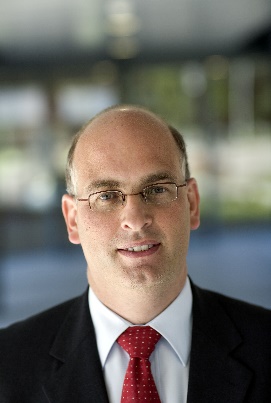 Het programma 23 februari 2017 ziet er uit als volgt:17.30-18.00 uur		Ontvangst18.00-18.10 uur		Welkom & Inleiding door Maxima Medisch Centrum18.10-19.30 uur		Masterclass Value-Based Health Care19.30-19:55 uur	 Discussie en vragen 19.55-20.00 uur		Afronding prof. dr. Fred van Eenennaam20.00-21.00 uur	 	Borrel